                Månedsbrev for April! 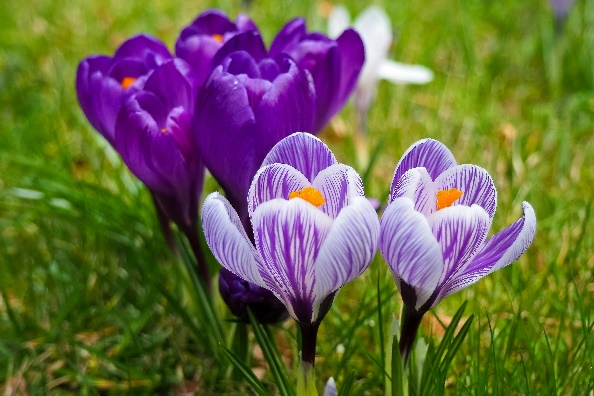 Vi håper dere hadde en fin påske og fikk nyte noen av de fine dagene vi fikk Nå er vi klar for en ny måned April! Vi hadde en flott mars måned der vi fikk noen fine dager som vi benyttet oss av, vi gikk på bokstavjakt og hadde musikk samlinger. Vi startet lese/språk grupper og var på biblioteket og lånte med oss noen kjekke bøker.  Vi forberedte oss til påsken der vi lagte noen søte små kyllinger, vi sådde karse i syltetøy glass og var på tur der vi hadde med oss pinnebrød,som falt i smak! Påskefrokosten var også veldig koseligt «Gjennom arbeid med etikk, religion og filosofi skal barnhagen bidra til at barna skal få kjennskap til fortellinger, tradisjoner, verdier og høytider i ulike religioner og livssyn og erfaringer med at kulturelle uttrykk har egenverdi.Barnehagen skal skape interesse for samfunnets manfold og forståelse for andre menneskers livsverden og levesett.»Gjennom samlinger så ska vi snakke om filosofer og ha litt spørsmål til samtaler med barn. Vi skal ut på kjekke turer og finne vårtegn og ha litt vår aktiviter og forming Viktige datoer:Daniel 4 år 2. aprilOle har bursdag 12.aprilEid al -fitr markering 11.april17 og 18 er det fotograf1.mai da er barnehagen stengt